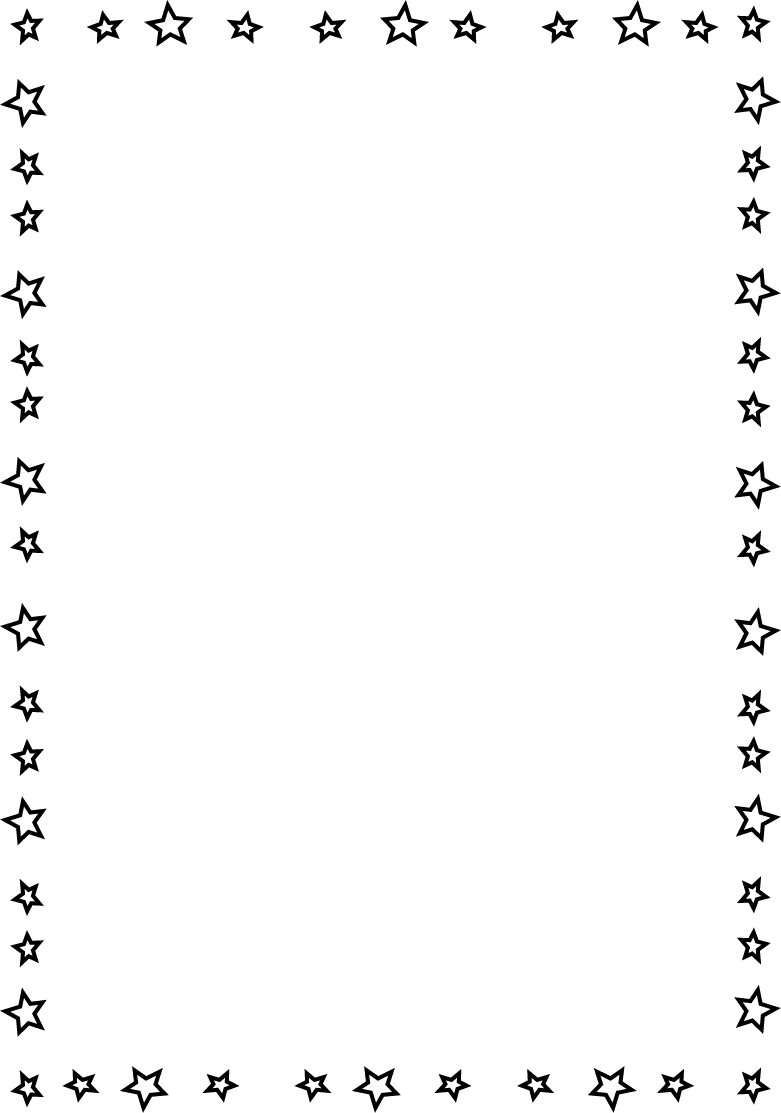 Name___________________________________________  Date_______________________	Learning to Print the Capitals	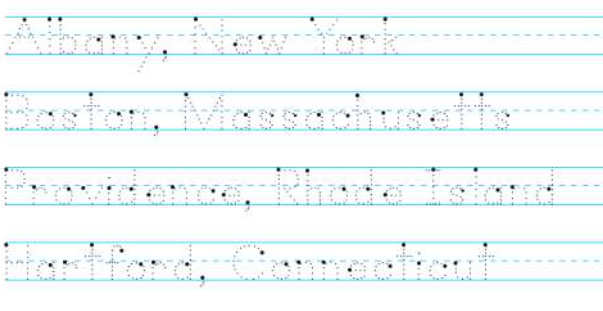 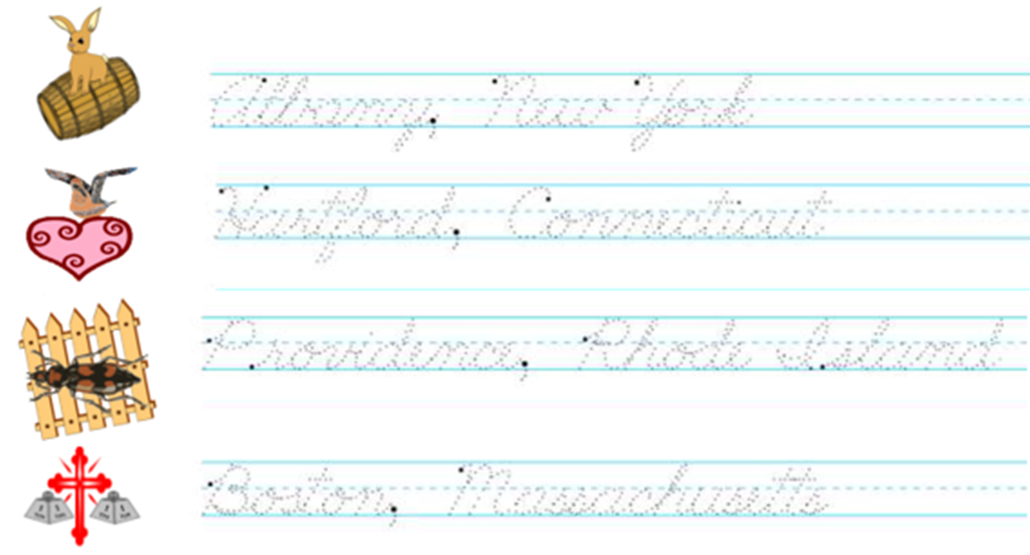 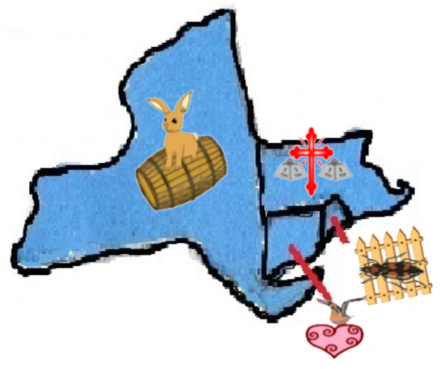 NY = Albany, New YorkCT = Hartford, ConnecticutRI = Providence, Rhode IslandMA = Boston, Massachusetts